Name of journal: World Journal of GastroenterologyESPS Manuscript NO: 25727Manuscript type: MinireviewsPulmonary complications of hepatic diseasesSurani S et al. Pulmonary complications of hepatic diseaseSalim R Surani, Yamely Mendez, Humayun Anjum, Humayun AnjumSalim R Surani, University of North Texas, Aransas Pass, Tx 78366, United StatesYamely Mendez, Dorrington Medical Associates, PA and Facultad de Medicina, Universidad Autónoma de Tamaulipas, Houston, Tx 77030, United StatesHumayun Anjum, Faculty, Bay Area Medical Center, Corpus Christi, Tx 78412, United StatesJoseph Varon, Clinical Medicine, The University of Texas Medical Branch at Galveston, Houston, Tx 77030, United StatesAuthor contributions: All of the authors have been involved in writing, editing, review and revision of the manuscript.Conflict-of-interest statement: None of the authors have any conflict to discloseOpen-Access: This article is an open-access article which was selected by an in-house editor and fully peer-reviewed by external reviewers. It is distributed in accordance with the Creative Commons Attribution Non Commercial (CC BY-NC 4.0) license, which permits others to distribute, remix, adapt, build upon this work non-commercially, and license their derivative works on different terms, provided the original work is properly cited and the use is non-commercial. See: http://creativecommons.org/licenses/by-nc/4.0/Manuscript source: Invited manuscriptCorrespondence to: Salim R Surani, MD, University of North Texas, 1177 West Wheeler Ave, Aransas Pass, TX 78366, United States. srsurani@hotmail.comTelephone: +1-361-8857722Fax: +1-361-8507563Received: March 20, 2016Peer-review started: March 22, 2016First decision: April 14, 2016Revised: May 1, 2016Accepted: May 21, 2016Article in press:Published online:AbstractSevere chronic liver disease (CLD) may result from portal hypertension, hepatocellular failure or the combination of both. Some of these patients may develop pulmonary complications independent from any pulmonary pathology that they may have. Among them the hepatopulmonary syndrome (HPS), portopulmonary hypertension (PPH) and hepatic hydrothorax (HH) are described in detail in this literature review. HPS is encountered in approximately 15% to 30% of the patients and its presence is associated with increase in mortality and also requires liver transplantation in many cases. PPH has been reported among 4%-8% of the patient with CLD who have undergone liver transplantation. The HH is another entity, which has the prevalence rate of 5% to 6% and is associated in the absence of cardiopulmonary disease. These clinical syndromes occur in similar pathophysiologic environments. Most treatment modalities work as temporizing measures. The ultimate treatment of choice is liver transplant. This clinical review provides basic concepts; pathophysiology and clinical presentation that will allow the clinician to better understand these potentially life-threatening complications. This article will review up-to-date information on the pathophysiology, clinical features and the treatment of the pulmonary complications among liver disease patients.Key words: 	Portopulmonary hypertension; hepatopulmonary syndrome; cirrhosis; hepatocellular failure; hepatic hydrothorax; intrapulmonary shunting© The Author(s) 2016. Published by Baishideng Publishing Group Inc. All rights reserved.Core tip: Pulmonary complications are found in some patients with liver disease. The hepatopulmonary syndrome is found in 15% to 30% and, its presence, increases mortality and risk of requiring liver transplantation. Portopulmonary hypertension has been reported to be present in 4% to 8% in patients whom have undergone liver transplant evaluation. Hepatic hydrothorax, with a prevalence of 5%-6% in these patients, is suspected when a patient develops pleural effusions without presence of cardiopulmonary disease. All of these entities can only be solved with successful liver transplant.Surani SR, Mendez Y, Humayun A, Varon J. Pulmonary complications of hepatic disease. World J Gastroenterol 2016; In pressIntroductionPatients with chronic liver disease (CLD) can develop extra-hepatic pulmonary complications[1]. Among them, three life-threatening conditions are of concern. The hepatopulmonary syndrome (HPS), in which there is vasodilatation of the microvascular vessels of the lungs, with or without the presence of hypoxemia in patients where other cardiopulmonary conditions has been excluded[2]. Portopulmonary hypertension (PPH) results from arterial vasoconstriction linked to remodeling of the vascularity of the lung due to prolonged portal hypertension, which causes pulmonary arterial hypertension[3]. This entity is rare, but when present is seen in females and patients with autoimmune hepatitis. Lastly, hepatic hydrothorax (HH) is a more common clinical entity that is suspected when a pleural effusion is present in patients with liver disease in the absence of cardiopulmonary conditions[4]. This article reviews existing and up-to-date information on the epidemiology, pathophysiology, clinical manifestations, diagnosis and treatment options for these patients.EpidemiologyCirrhosis is the final pathway of CLD. In the United States, this condition has a prevalence of approximately of 0.27%[5]. The prevalence is higher among non-Hispanic blacks, and Mexican Americans[5]. Despite advances in its management, it has a reported mortality of 26.4% per-2-year interval compared with 8.4% in propensity matched-controls and the highest mortality in Latin America is found in Mexico[5,6]. The HPS is found in approximately 15% to 30% of patients who has cirrhosis. HPS is infrequent among smokers[7,8]. On the other hand, PPH has an estimated prevalence of 2% to 5% of patients with portal hypertension, and 4% to 6% in patients that are evaluated for liver transplant[9]. The prevalence of HH, in patients with cirrhosis is approximately 4% to 6%[10]. PathophysiologyIn the HPS, there is excessive vasodilatation of pre-capillary and post-capillary vasculature, resulting in impaired oxygenation of venous blood as it passes through the lung, is the primary pathological insult[11]. Several human studies have demonstrated the increase in nitric oxide production among these patients[12,13]. This is thought to be related to shear stress and the production of endothelin-1 and tumor necrosis alpha (TNFα) in the liver, which in turn, activates the endothelial nitric oxide synthase (eNOS) and inducible nitric oxide synthase (iNOS) in the lungs[14]. Both, eNOS and iNOS, contribute to the monocyte accumulation of the Beta-Endothelin (ETβ) receptor overexpression, in the pulmonary vascular endothelium[15-17]. Other factors that can contribute to this monocyte accumulation include bacterial translocation and endotoxemia[18]. The endothelial activation of the fractalkaline chemokine (CX3CL1) in the lungs is a common pathway as it pertains to monocyte adherence in the pulmonary microcirculation[17,19]. It has been postulated that this activation is part of the pathway of angiogenesis[20]. In addition, another factor in activating eNOS and iNOS, is the increased carbon monoxide (CO) production in monocytes[17,21]. Once these processes occur, the monocytes start to bind growing factors, such as the vasculo-endothelial growth factor-A (VEGF-A), causing angiogenesis and activating angiogenic signaling pathways[17,20,22]. The more angiogenesis, the more intravascular monocytes, and finally an excessive vasodilatation (Figure 1).DefinitionPPH is defined in patients with CLD as pulmonary arterial hypertension with mean pulmonary artery pressure (MPAP) > 25 mmHg at rest or MPAP > 30 mmHg with exercise and pulmonary capillary wedge pressure (PAOP) of < 15 mmHg and pulmonary vascular resistance > 240 dynes·s·cm-5)[9,17,23]. The pathogenesis is not fully understood, as this entity has a low prevalence[24,25]. Some authors describe the histopathology of PPH identical to that of idiopathic pulmonary arterial hypertension[3,26]. In both instances, there is vascular injury caused by shear stress and vasoactive mediators (Endothelin-1, prostacyclin and thromboxane)[9,17,27]. Moreover, these promote inflammatory processes with establishment of plexogenic arteriopathy, which advances to concentric intimal fibrosis, and smooth muscle hyperplasia and hypertrophy[28]. Patients with autoimmune liver disease can develop PPH, but its relationship is not clear, and it is possible that these diseases should be regarded as systemic multi-organ manifestations[29-31]. PathogenesisThe most accepted pathogenesis for HH is the direct passage of ascitic fluid from the peritoneal cavity to the pleural space due to defects in the diaphragm[4]. This is possible with a “valvular” mechanism, when the negative intra thoracic pressure favors the transfer of fluid across the defects[30]. Some risk factors for HH include anatomic thinning and separation of tightly drawn collagenous fibers in the tendinous portion of the diaphragm (includes congenital factors), cirrhotic cachexia secondary to protein malnutrition, an increased in the intra abdominal pressure due to ascites that causes the peritoneum lining to evaginates, which results in formation of pleuroperitoneal blebs that are likely to rupture with unidirectional migration of ascitic fluid into the pleural cavity[10,30,32]. Most of these defects measure less than 1 centimeter in diameter[30]. Most of the effusions are right sided, in close to 85% of patients with HH, due to the fact that the tendinous portion of the diaphragm predominates[32,33]. Bilateral effusions occur in only 2% of these patients[34]. Other theories involves: the azygous vein, which increases it pressure and flow, leading to subsequent leakage of plasma; the movement of peritoneal fluid to the pleural space via transdiaphragmatic lymphatics; the leakage of the thoracic duct; and the decrease of the colloid-osmotic pressure due to hypoalbuminemia[35-37]. Occasionally, some patients with CLD without ascites, may develop HH, as a result of the one way or unidirectional flow of the ascitic fluid into the pleural space, exceeding the capacity of the pleura to resorb ascites[38]. Clinical ManifestationsIn patients with CLD, the pulmonary complications may be subtle or life-threatening[1,39]. These patients may have concurrent pulmonary conditions, such as chronic pulmonary obstructive disease.HPSMost patients are asymptomatic. However, 18% of HHS patients may have a clinical presentation that starts with an insidious onset of dyspnea during the early stages of the syndrome[2,40]. Platypnea, which is worsening dyspnea during standing, or orthodeoxia (defined as hypoxemia that is exacerbated in the upright position), are seen in symptomatic patients with HPS[2,11,12]. The cutoff value for orthodeoxia is deﬁned as decrease in PaO2 of 5% or 4 mmHg from the supine position[17,41]. This hypoxemia is caused due to vasodilatation at the lower lobes of the lungs and an increased shunting through these regions when the patient is in the upright position[42]. Significant desaturaion during sleep may occur in these patients, even if the daytime hypoxemia is moderate[11,43]. Patients with severe HHS, may display digital clubbing as well as cyanosis[11, 44].PPHMost patients complain of is dyspnea, that may be accompanied with orthopnea, fatigue, syncope, chest pain (that patients refer as oppressive), and lightheadedness[9,45,46]. On physical examination, a tricuspid regurgitation murmur, with a pronounced P2 sound can be heard. In addition, increased jugular venous pressure, peripheral edema and ascites[9,47,48]. PPH is classified based on the MPAP values into mild (25-35 mmHg), moderate (35-50 mmHg), and severe (> 50 mmHg)[46,49]. HHWhen a patient with CLD develops a pleural effusion, we must suspect HH, even if ascites is absent[38,50,51]. As noted, these patients could be totally asymptomatic or can exhibit symptoms of dyspnea on exertion, dry and non-productive cough, chest discomfort, hypoxemia and even respiratory failure[37,52,53]. Relatively small amounts of fluid in the thoracic cavity (e.g., 1-2 l) can cause symptoms. Occasionally, patients with HH may have life-threatening complications such as acute tension hydrothorax (TH). In patients with TH, severe dyspnea and hypotension are seen[52,53]. This process occurs rapidly, usually over the course of an hour, and be secondary to sudden pleuroperitoneal bleb[50,54,55]. Spontaneous bacterial empyema (SBE), which is under-recognized because it is rarely described, may occur in 2% of cirrhotic patients, and 13%-16% among cirrhotic patients with hepatic hydrothorax[10,34,56]. SBE may be confused with pleural empyema, as there is no evidence of abscess formation in the chest cavity and is commonly related to pneumonia[10,56,57]. This clinical entity has a mortality rate of 20% to 38% and rapid diagnosis is essential for appropriate and timely initiation of treatment[56,58]. DiagnosisHPSThe criterion for the diagnosis of HPS requires the presence of gas exchange abnormalities (due to intrapulmonary vasodilatation), and this can be measured with arterial blood gases, calculation of Alveolar-arterial oxygen gradient (abnormal if > 15-20 mmHg, on room air; age corrected) with or without hypoxemia (PaO2). All of this is measured in the sitting position[11,26]. In addition, contrast-enhanced echocardiography can be used to screen for intrapulmonary vasodilatation[59]. When intrapulmonary shunting is present, the left ventricle gets opacified with the contrast at least 3 heartbeats after the right ventricle (delayed shunting)[60]. Once the diagnosis of HHS is made it is important to classify its severity depending on the changes in partial pressure of oxygen, into: mild with PaO2 > 80 mmHg, moderate > 60 mmHg to < 80 mmHg, severe > 50 mmHg to < 60 mmHg or very severe < 50 mmHg[12]. Pulmonary angiography may assist in the diagnosis and two patterns are commonly seen: First pattern seen has a finely diffuse, spidery arterial vascular abnormalities due to diffuse spongy appearance, and the second one has discrete, localized arteriovenous communications[61]. As this is an invasive procedure, this is not commonly performed. A computed tomography (CT) of the chest can be useful, but it is less sensitive[1,62]. PPH Transthoracic echocardiography (TTE) has been deemed as one of the most practical method to detect PPH[45]. This diagnostic technique attempts to identify the tricuspid regurgitant peak velocity, which helps in estimating the right atrial pressure by inferior vena cava changes on inspiration, and by using the modified Bernoulli equation, estimates the right ventricular systolic pressure in over 80% of patients with portal hypertension[3]. It has a high sensitivity and specificity if the pressure of the right ventricle is > 40 mmHg. In that case the sensitivity in the diagnosis of PPH is 100% and the specificity is 82%[63]. The American Association for the Study of Liver Disease recommends TTE to detect pulmonary hypertension in all the patients that are considered for liver transplant in the United States[45]. These patients may present right-sided systolic dysfunction and finally cor pulmonale.HHA simple chest X-ray can be used to confirm pleural effusions, and a thoracentesis can then be performed to confirm the presence of peritoneal fluid[10]. In the later test cell count, gram stain, culture, protein, albumin, lactate dehydrogenase and bilirubin are commonly analyzed. The pleural fluid composition in hepatic hydrothorax is usually transudative, however, due to a difference in the water reabsorptive capacity between the pleural space and peritoneal cavity, it has a higher protein concentration than ascitic fluid. If excessive diuresis is used, this fluid can be exudative[38]. In these patients, a CT of the chest can be helpful in differentiating and eliminating the pulmonary or pleural pathologies of left-sided pleural effusions[55]. Ultrasonography and magnetic resonance can be utilized to visualize diaphragmatic defects[32,50]. TreatmentHPSTo date, there is no effective medical therapy for this clinical condition. Spontaneous resolution is quite rare. In uncontrolled clinical trials, the use of beta-blockers, steroids, cyclophosphamide and/or nitric oxide have shown no mortality benefit[2,12,23,26]. As the mortality rate is quite high in these patients, the only chance for clinical improvement is undergoing liver transplant. This therapeutic intervention is successful in up to 85% of the patients with HHS that undergo this life-saving technique[11]. Priority of transplant is given to patients with HHS that also present hypoxemia (PaO2 < 60 mmHg)[64]. PPH The primary goal in these patients is to reduce the obstruction of pulmonary artery blood flow, in an attempt to improve hemodynamics[49-51]. This is accomplished by reducing the MPAP, and the pulmonary vascular resistance[45]. A secondary goal is to normalize the right ventricular pressure[3,25,29]. A variety of medications have been tried in these patients targeting pulmonary arterial hypertension. Among them, endothelin receptor antagonist, phosphodiesterase type-5 inhibitors, prostanoids, and combination therapy have been utilized[65,66]. Sildenafil as a single agent or in combination with prostacyclins is commonly used (Table 1)[49,67]. These agents are usually used to improve symptoms, prior to liver transplantation[63]. Failure to reduce the MPAP to < 50 mmHg, is considered a contraindication for transplant[68]. Over the past two decades, transjugular intrahepatic portosystemic shunting (TIPS), has been used as a treatment for uncontrolled gastrointestinal bleeding, refractory ascites or hydrothorax in patients with CLD. It can temporarily increase the MPAP, carbon monoxide and PVR and clinicians must be vigilant of these changes[69]. A contraindication to this procedure is a right ventricular systolic pressure > 50 mmHg, as well as an abnormal right ventricular size and function[25,49,68]. The pathophysiology, comparing the HPS and PPH is shown in figure 1. Table 2 illustrates the pathophysiology, clinical features, diagnoses and treatment between these two diseases entity.HHOnce the HH is managed emergently, these patients must be evaluated for liver transplant[51]. The primary treatment objective is to reduce the ascitic fluid accumulation and to relieve symptoms. In addition, preventing complications is paramount in these patients[4,30,37]. Sodium restriction is the first-line treatment, as well as gentle diuresis (e.g. spironolactone at a dose of 50-100 up to 400 mg per day)[34,37,70]. Before using a second diuretic, the dose of spironolactone must be increased gradually. A low-sodium diet, with 70-90 mmol per day, and weight loss of 0.5 kg per day in patients without edema, and 1.0 kg per day in those with edema is an initial goal of therapy. Thoracentesis is helpful for immediate symptomatic relief, and it is indicated for large pleural effusions (1.5-2.0 L) and for those with refractory hydrothorax and patients who are not candidates for TIPS[70,71]. As noted above, TIPS could be used to decompress the portal tract and decrease the portal venous pressure and can help in decreasing the rate of ascites formation. This intervention partially resolves the pathogenesis of ascites formation and it is a better alternative than that repeated thoracentesis[72]. In these individuals, the indications for TIPS are the patients with refractory ascites, failure to respond to adequate diuretic therapy, and frequent thoracentesis (> 1 in a period of 2-3 wk)[73]. TIPS can be done safely in patients < 65 years of age with a serum bilirubin < 3 mg/dl, ALT < 100 IU/L and a Child-Pugh score < 10[31]. Other contraindications in the context of HH include hepatic encephalopathy, pulmonary hypertension and an ejection fraction < 60%[74]. ConclusionThe pulmonary complications seen in patients with CLD frequently require liver transplant evaluation. The HPS is more frequent than PPH hypertension and HH, and the best chance for improved life-quality in these patients is liver transplant. PPH can be confused with idiopathic pulmonary hypertension. TIPS can be used in some of these patients. Of all the complications reviewed in this manuscript, HH has the best outcomes.ReferenceS1 Fallon MB, Abrams GA. Pulmonary dysfunction in chronic liver disease. Hepatology 2000; 32: 859-865 [PMID: 11003635 DOI: 10.1053/jhep.2000.7519]2 Krowka MJ, Cortese DA. Hepatopulmonary syndrome. Current concepts in diagnostic and therapeutic considerations. Chest 1994; 105: 1528-1537 [PMID: 8181347]3 Montani D, Günther S, Dorfmüller P, Perros F, Girerd B, Garcia G, Jaïs X, Savale L, Artaud-Macari E, Price LC, Humbert M, Simonneau G, Sitbon O. Pulmonary arterial hypertension. Orphanet J Rare Dis 2013; 8: 97 [PMID: 23829793 DOI: 10.1186/1750-1172-8-97]4 Cardenas A, Kelleher T, Chopra S. Review article: hepatic hydrothorax. Aliment Pharmacol Ther 2004; 20: 271-279 [PMID: 15274663 DOI: 10.1111/j.1365-2036.2004.02081.x]5 Scaglione S, Kliethermes S, Cao G, Shoham D, Durazo R, Luke A, Volk ML. The Epidemiology of Cirrhosis in the United States: A Population-based Study. J Clin Gastroenterol 2015; 49: 690-696 [PMID: 25291348 DOI: 10.1097/MCG.0000000000000208]6 Mokdad AA, Lopez AD, Shahraz S, Lozano R, Mokdad AH, Stanaway J, Murray CJ, Naghavi M. Liver cirrhosis mortality in 187 countries between 1980 and 2010: a systematic analysis. BMC Med 2014; 12: 145 [PMID: 25242656 DOI: 10.1186/s12916-014-0145-y]7 Arguedas MR, Singh H, Faulk DK, Fallon MB. Utility of pulse oximetry screening for hepatopulmonary syndrome. Clin Gastroenterol Hepatol 2007; 5: 749-754 [PMID: 17392034 DOI: 10.1016/j.cgh.2006.12.003]8 Fallon MB, Krowka MJ, Brown RS, Trotter JF, Zacks S, Roberts KE, Shah VH, Kaplowitz N, Forman L, Wille K, Kawut SM. Impact of hepatopulmonary syndrome on quality of life and survival in liver transplant candidates. Gastroenterology 2008; 135: 1168-1175 [PMID: 18644373 DOI: 10.1053/j.gastro.2008.06.038]9 Hoeper MM, Krowka MJ, Strassburg CP. Portopulmonary hypertension and hepatopulmonary syndrome. Lancet 2004; 363: 1461-1468 [PMID: 15121411 DOI: 10.1016/S0140-6736(04)16107-2]10 Norvell JP, Spivey JR. Hepatic hydrothorax. Clin Liver Dis 2014; 18: 439-449 [PMID: 24679505 DOI: 10.1016/j.cld.2014.01.005]11 Lv Y, Fan D. Hepatopulmonary Syndrome. Dig Dis Sci 2015; 60: 1914-1923 [PMID: 25732713 DOI: 10.1007/s10620-015-3593-0]12 Rodríguez-Roisin R, Krowka MJ. Hepatopulmonary syndrome--a liver-induced lung vascular disorder. N Engl J Med 2008; 358: 2378-2387 [PMID: 18509123 DOI: 10.1056/NEJMra0707185]13 Katsuta Y, Zhang XJ, Ohsuga M, Akimoto T, Komeichi H, Shimizu S, Kato Y, Miyamoto A, Satomura K, Takano T. Arterial hypoxemia and intrapulmonary vasodilatation in rat models of portal hypertension. J Gastroenterol 2005; 40: 811-819 [PMID: 16143886 DOI: 10.1007/s00535-005-1633-9]14 Rolla G. Hepatopulmonary syndrome: role of nitric oxide and clinical aspects. Dig Liver Dis 2004; 36: 303-308 [PMID: 15191196 DOI: 10.1016/j.dld.2003.12.016]15 Luo B, Abrams GA, Fallon MB. Endothelin-1 in the rat bile duct ligation model of hepatopulmonary syndrome: correlation with pulmonary dysfunction. J Hepatol 1998; 29: 571-578 [PMID: 9824266]16 Schroeder RA, Ewing CA, Sitzmann JV, Kuo PC. Pulmonary expression of iNOS and HO-1 protein is upregulated in a rat model of prehepatic portal hypertension. Dig Dis Sci 2000; 45: 2405-2410 [PMID: 11258566]17 Kochar R, Tanikella R, Fallon MB. Serial pulse oximetry in hepatopulmonary syndrome. Dig Dis Sci 2011; 56: 1862-1868 [PMID: 21327708 DOI: 10.1007/s10620-011-1600-7]18 Sztrymf B, Libert JM, Mougeot C, Lebrec D, Mazmanian M, Humbert M, Herve P. Cirrhotic rats with bacterial translocation have higher incidence and severity of hepatopulmonary syndrome. J Gastroenterol Hepatol 2005; 20: 1538-1544 [PMID: 16174071 DOI: 10.1111/j.1440-1746.2005.03914.x]19 Zhang J, Yang W, Luo B, Hu B, Maheshwari A, Fallon MB. The role of CX₃CL1/CX₃CR1 in pulmonary angiogenesis and intravascular monocyte accumulation in rat experimental hepatopulmonary syndrome. J Hepatol 2012; 57: 752-758 [PMID: 22659346 DOI: 10.1016/j.jhep.2012.05.014]20 Zhang J, Luo B, Tang L, Wang Y, Stockard CR, Kadish I, Van Groen T, Grizzle WE, Ponnazhagan S, Fallon MB. Pulmonary angiogenesis in a rat model of hepatopulmonary syndrome. Gastroenterology 2009; 136: 1070-1080 [PMID: 19109954 DOI: 10.1053/j.gastro.2008.12.001]21 Schenk P, Madl C, Rezaie-Majd S, Lehr S, Müller C. Methylene blue improves the hepatopulmonary syndrome. Ann Intern Med 2000; 133: 701-706 [PMID: 11074903]22 Thenappan T, Goel A, Marsboom G, Fang YH, Toth PT, Zhang HJ, Kajimoto H, Hong Z, Paul J, Wietholt C, Pogoriler J, Piao L, Rehman J, Archer SL. A central role for CD68(+) macrophages in hepatopulmonary syndrome. Reversal by macrophage depletion. Am J Respir Crit Care Med 2011; 183: 1080-1091 [PMID: 21148721 DOI: 10.1164/rccm.201008-1303OC]23 Hervé P, Lebrec D, Brenot F, Simonneau G, Humbert M, Sitbon O, Duroux P. Pulmonary vascular disorders in portal hypertension. Eur Respir J 1998; 11: 1153-1166 [PMID: 9648972]24 Singh C, Sager JS. Pulmonary complications of cirrhosis. Med Clin North Am 2009; 93: 871-83, viii [PMID: 19577119 DOI: 10.1016/j.mcna.2009.03.006]25 Benjaminov FS, Prentice M, Sniderman KW, Siu S, Liu P, Wong F. Portopulmonary hypertension in decompensated cirrhosis with refractory ascites. Gut 2003; 52: 1355-1362 [PMID: 12912870]26 Rodríguez-Roisin R, Krowka MJ, Hervé P, Fallon MB. Pulmonary-Hepatic vascular Disorders (PHD). Eur Respir J 2004; 24: 861-880 [PMID: 15516683 DOI: 10.1183/09031936.04.00010904]27 Tsiakalos A, Hatzis G, Moyssakis I, Karatzaferis A, Ziakas PD, Tzelepis GE. Portopulmonary hypertension and serum endothelin levels in hospitalized patients with cirrhosis. Hepatobiliary Pancreat Dis Int 2011; 10: 393-398 [PMID: 21813388]28 Edwards BS, Weir EK, Edwards WD, Ludwig J, Dykoski RK, Edwards JE. Coexistent pulmonary and portal hypertension: morphologic and clinical features. J Am Coll Cardiol 1987; 10: 1233-1238 [PMID: 3680790]29 Hira HS, Gupta M, Tyagi SK. Portopulmonary hypertension in a patient of autoimmune hepatitis. Indian J Chest Dis Allied Sci 2005; 47: 127-130 [PMID: 15832959]30 Baikati K, Le DL, Jabbour II, Singhal S, Anand S. Hepatic hydrothorax. Am J Ther 2014; 21: 43-51 [PMID: 23085762 DOI: 10.1097/MJT.0b013e318228319e]31 Abe K, Takahashi A, Sato Y, Okai K, Katsushima F, Monoe K, Kanno Y, Saito H, Ohira H. Case of idiopathic portal hypertension complicated with autoimmune hepatitis. Hepatol Res 2013; 43: 984-990 [PMID: 23675841 DOI: 10.1111/hepr.12038]32 Lazaridis KN, Frank JW, Krowka MJ, Kamath PS. Hepatic hydrothorax: pathogenesis, diagnosis, and management. Am J Med 1999; 107: 262-267 [PMID: 10492320]33 Roussos A, Philippou N, Mantzaris GJ, Gourgouliannis KI. Hepatic hydrothorax: pathophysiology diagnosis and management. J Gastroenterol Hepatol 2007; 22: 1388-1393 [PMID: 17645471 DOI: 10.1111/j.1440-1746.2007.05069.x]34 Garcia N, Mihas AA. Hepatic hydrothorax: pathophysiology, diagnosis, and management. J Clin Gastroenterol 2004; 38: 52-58 [PMID: 14679328]35 Gur C, Ilan Y, Shibolet O. Hepatic hydrothorax--pathophysiology, diagnosis and treatment--review of the literature. Liver Int 2004; 24: 281-284 [PMID: 15287850 DOI: 10.1111/j.1478-3231.2004.0936.x]36 Dumont AE, Mulholland JH. Flow rate and composition of thoracic-duct lymph in patients with cirrhosis. N Engl J Med 1960; 263: 471-474 [PMID: 13818600 DOI: 10.1056/NEJM196009082631001]37 Milanez de Campos JR, Andrade Filho LO, de Campos Werebe E, Pandulo FL, Filomeno LT, Jatene FB. Hepatic hydrothorax. Semin Respir Crit Care Med 2001; 22: 665-674 [PMID: 16088711 DOI: 10.1055/s-2001-18803]38 Sukcharoen K, Dixon S, Mangat K, Stanton A. Hepatic hydrothorax in the absence of ascites. BMJ Case Rep 2013; 2013: [PMID: 24027255 DOI: 10.1136/bcr-2013-200568]39 Yeshua H, Blendis LM, Oren R. Pulmonary manifestations of liver diseases. Semin Cardiothorac Vasc Anesth 2009; 13: 60-69 [PMID: 19336439 DOI: 10.1177/1089253209334615]40 Aboussouan LS, Stoller JK. The hepatopulmonary syndrome. Baillieres Best Pract Res Clin Gastroenterol 2000; 14: 1033-1048 [PMID: 11139353 DOI: 10.1053/bega.2000.0145]41 Gómez FP, Martínez-Pallí G, Barberà JA, Roca J, Navasa M, Rodríguez-Roisin R. Gas exchange mechanism of orthodeoxia in hepatopulmonary syndrome. Hepatology 2004; 40: 660-666 [PMID: 15349905 DOI: 10.1002/hep.20358]42 Fritz JS, Fallon MB, Kawut SM. Pulmonary vascular complications of liver disease. Am J Respir Crit Care Med 2013; 187: 133-143 [PMID: 23155142 DOI: 10.1164/rccm.201209-1583CI]43 Palma DT, Philips GM, Arguedas MR, Harding SM, Fallon MB. Oxygen desaturation during sleep in hepatopulmonary syndrome. Hepatology 2008; 47: 1257-1263 [PMID: 18311748 DOI: 10.1002/hep.22143]44 Krowka MJ. Hepatopulmonary syndrome versus portopulmonary hypertension: distinctions and dilemmas. Hepatology 1997; 25: 1282-1284 [PMID: 9141454 DOI: 10.1002/hep.510250540]45 Kuo PC, Plotkin JS, Johnson LB, Howell CD, Laurin JM, Bartlett ST, Rubin LJ. Distinctive clinical features of portopulmonary hypertension. Chest 1997; 112: 980-986 [PMID: 9377962]46 Budhiraja R, Hassoun PM. Portopulmonary hypertension: a tale of two circulations. Chest 2003; 123: 562-576 [PMID: 12576381]47 Robalino BD, Moodie DS. Association between primary pulmonary hypertension and portal hypertension: analysis of its pathophysiology and clinical, laboratory and hemodynamic manifestations. J Am Coll Cardiol 1991; 17: 492-498 [PMID: 1991908]48 Naeije R. Hepatopulmonary syndrome and portopulmonary hypertension. Swiss Med Wkly 2003; 133: 163-169 [PMID: 12715285 DOI: 2003/11/smw-10016]49 Halank M, Ewert R, Seyfarth HJ, Hoeffken G. Portopulmonary hypertension. J Gastroenterol 2006; 41: 837-847 [PMID: 17048047 DOI: 10.1007/s00535-006-1879-x]50 Cárdenas A, Arroyo V. Management of ascites and hepatic hydrothorax. Best Pract Res Clin Gastroenterol 2007; 21: 55-75 [PMID: 17223497 DOI: 10.1016/j.bpg.2006.07.012]51 Endo K, Iida T, Yagi S, Yoshizawa A, Fujimoto Y, Ogawa K, Ogura Y, Mori A, Kaido T, Uemoto S. Impact of preoperative uncontrollable hepatic hydrothorax and massive ascites in adult liver transplantation. Surg Today 2014; 44: 2293-2299 [PMID: 24509883 DOI: 10.1007/s00595-014-0839-y]52 Kim YS, Susanto I, Lazar CA, Zarrinpar A, Eshaghian P, Smith MI, Busuttil R, Wang TS. Pneumothorax ex-vacuo or "trapped lung" in the setting of hepatic hydrothorax. BMC Pulm Med 2012; 12: 78 [PMID: 23244504 DOI: 10.1186/1471-2466-12-78]53 Krok KL. Hepatic hydrothorax: current concepts. Clin Liver Disease 2014; 4: 35-3754 Okuyama T, Kimura M, Uchida J, Nishino K, Kumagai T, Fujiwara A, Higashiyama M, Imamura F. Porous diaphragm syndrome with repeated rapid accumulation of pleural effusion. Intern Med 2014; 53: 1075-1077 [PMID: 24827488]55 Leung AN, Müller NL, Miller RR. CT in differential diagnosis of diffuse pleural disease. AJR Am J Roentgenol 1990; 154: 487-492 [PMID: 2106209 DOI: 10.2214/ajr.154.3.2106209]56 Chen SC, Shih CM, Tseng GC, Cheng WE, Chiou J, Hsiao M, Kuo ML, Su JL, Chen CY. Vascular endothelial growth factor C as a predictor of early recurrence and poor prognosis of resected stage I non-small cell lung cancer. Ann Acad Med Singapore 2011; 40: 319-324 [PMID: 21870023]57 Gurung P, Goldblatt M, Huggins JT, Doelken P, Nietert PJ, Sahn SA. Pleural fluid analysis and radiographic, sonographic, and echocardiographic characteristics of hepatic hydrothorax. Chest 2011; 140: 448-453 [PMID: 21273292 DOI: 10.1378/chest.10-2134]58 Tu CY, Chen CH. Spontaneous bacterial empyema. Curr Opin Pulm Med 2012; 18: 355-358 [PMID: 22450302 DOI: 10.1097/MCP.0b013e328352b50f]59 Rollán MJ, Muñoz AC, Pérez T, Bratos JL. Value of contrast echocardiography for the diagnosis of hepatopulmonary syndrome. Eur J Echocardiogr 2007; 8: 408-410 [PMID: 17011830 DOI: 10.1016/j.euje.2006.07.005]60 Mimidis KP, Vassilakos PI, Mastorakou AN, Spiropoulos KV, Lambropoulou-Karatza CA, Thomopoulos KC, Tepetes KN, Nikolopoulou VN. Evaluation of contrast echocardiography and lung perfusion scan in detecting intrapulmonary vascular dilatation in normoxemic patients with early liver cirrhosis. Hepatogastroenterology 1998; 45: 2303-2307 [PMID: 9951913]61 Saad NE, Lee DE, Waldman DL, Saad WE. Pulmonary arterial coil embolization for the management of persistent type I hepatopulmonary syndrome after liver transplantation. J Vasc Interv Radiol 2007; 18: 1576-1580 [PMID: 18057294 DOI: 10.1016/j.jvir.2007.08.008]62 Helmy AM, Awadallah MF. Study of pulmonary dysfunctions in liver cirrhosis. Egypt J Chest Dis Tuber 2014; 63: 1079-108563 Bozbas SS, Bozbas H. Portopulmonary hypertension in liver transplant candidates. World J Gastroenterol 2016; 22: 2024-2029 [PMID: 26877607 DOI: 10.3748/wjg.v22.i6.2024]64 Swanson KL, Wiesner RH, Krowka MJ. Natural history of hepatopulmonary syndrome: Impact of liver transplantation. Hepatology 2005; 41: 1122-1129 [PMID: 15828054 DOI: 10.1002/hep.20658]65 Liberal R, Grant CR, Baptista R, Macedo G. "Porto-pulmonary hypertension: a comprehensive review". Clin Res Hepatol Gastroenterol 2015; 39: 157-167 [PMID: 25659878 DOI: 10.1016/j.clinre.2014.12.011]66 Porres-Aguilar M, Mukherjee D. Portopulmonary hypertension: an update. Respirology 2015; 20: 235-242 [PMID: 25523363 DOI: 10.1111/resp.12455]67 Wang YW, Lin HC, Yang YY, Hou MC, Lee SD. Sildenafil decreased pulmonary arterial pressure but may have exacerbated portal hypertension in a patient with cirrhosis and portopulmonary hypertension. J Gastroenterol 2006; 41: 593-597 [PMID: 16868809 DOI: 10.1007/s00535-006-1809-y]68 Golbin JM, Krowka MJ. Portopulmonary hypertension. Clin Chest Med 2007; 28: 203-18, ix [PMID: 17338936 DOI: 10.1016/j.ccm.2006.11.004]69 Lin YH, Cai ZS, Jiang Y, Lü LZ, Zhang XJ, Cai QC. Perioperative risk factors for pulmonary complications after liver transplantation. J Int Med Res 2010; 38: 1845-1855 [PMID: 21309501]70 MORROW CS, KANTOR M, ARMEN RN. Hepatic hydrothorax. Ann Intern Med 1958; 49: 193-203 [PMID: 13545745]71 Van der Linden P, Le Moine O, Ghysels M, Ortinez M, Devière J. Pulmonary hypertension after transjugular intrahepatic portosystemic shunt: effects on right ventricular function. Hepatology 1996; 23: 982-987 [PMID: 8621179 DOI: 10.1053/jhep.1996.v23.pm0008621179]72 Freedman AM, Sanyal AJ, Tisnado J, Cole PE, Shiffman ML, Luketic VA, Purdum PP, Darcy MD, Posner MP. Complications of transjugular intrahepatic portosystemic shunt: a comprehensive review. Radiographics 1993; 13: 1185-1210 [PMID: 8290720 DOI: 10.1148/radiographics.13.6.8290720]73 Ong JP, Sands M, Younossi ZM. Transjugular intrahepatic portosystemic shunts (TIPS): a decade later. J Clin Gastroenterol 2000; 30: 14-28 [PMID: 10636206 DOI: 10.1097/00004836-200001000-00005]74 Senousy BE, Draganov PV. Evaluation and management of patients with refractory ascites. World J Gastroenterol 2009; 15: 67-80 [PMID: 19115470 DOI: 10.3748/wjg.15.67]P-Reviewer: Zaky A S-Editor: Gong ZML-Editor: E-Editor: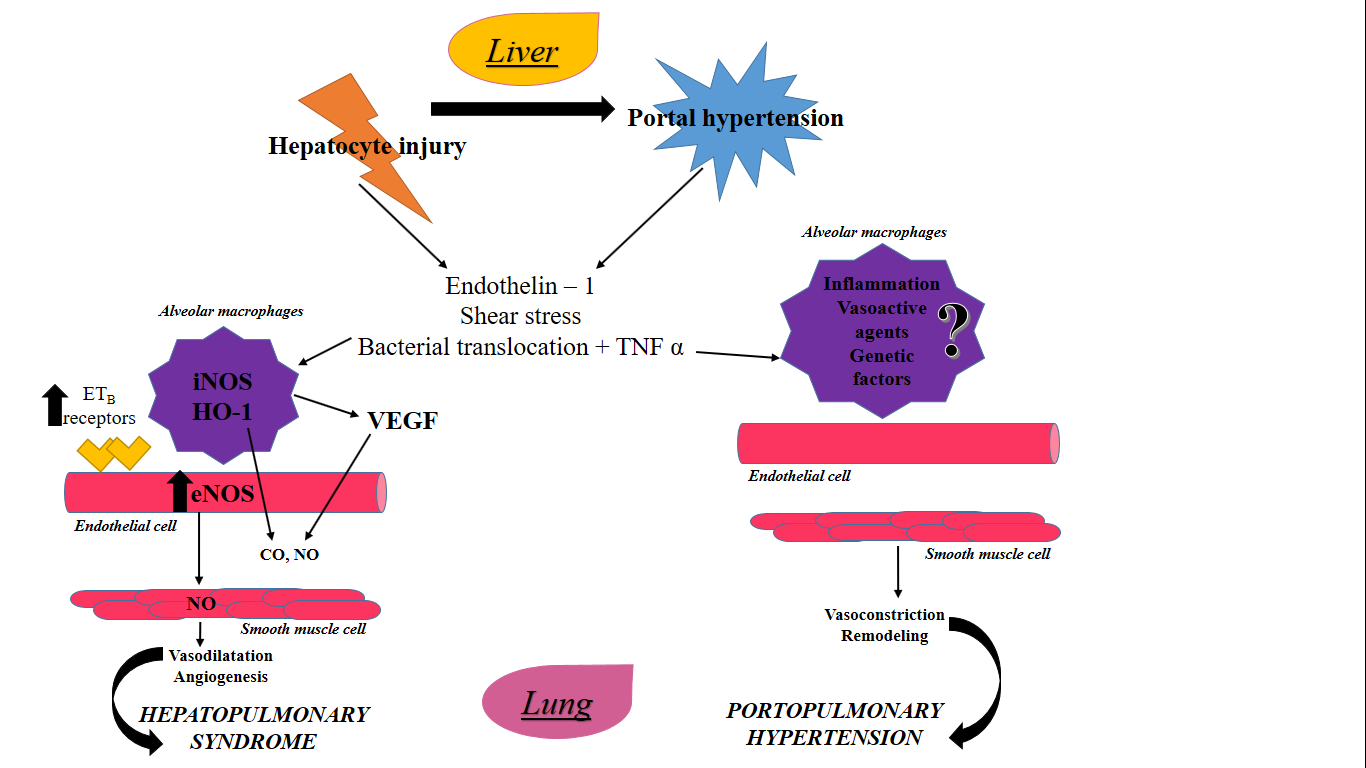 Figure 1 Pathophysiology of the hepatopulmonary syndrome and portopulmonary hypertension. TNF α: Tumoral necrosis factor alpha; ETB: Endothelin type B; iNOS: Inducible nitric oxide synthase; HO-1: Heme oxygenase 1; VEGF: Vascular endothelial growth factor; eNOS: Endothelial nitric oxide synthase; CO: Carbon monoxide; NO: Nitric oxide. Table 1 Pulmonary hypertension; drug classificationTable 2 Differences between the hepatopulmonary syndrome and portopulmonary hypertensioneNOS: Endothelial nitric oxide synthase; CO: Carbon monoxide; NO: Nitric oxide.ClassificationNameMechanism of actionEndothelin receptor antagonistBosentanDual ETA and ETB receptor subtypes antagonist. Specifically, inhibition of ET-1 receptorsAmbrisentanHighly selective ETA receptor inhibitionMacitentanHigh affinity ETA than ETB antagonist.Phosphodiesterase 5 inhibitors SildenafilHigh selectivity for PD5 versus PD2, 3 and 4.TadalafilHigh selectivity for PD5 compared with PD1, 4, 7 and 10.ProstanoidsEpoprostenolSynthetic prostacyclin with potent effects of vasodilatation and platelet aggregator inhibitor.TreprostinilLong acting tricyclic benzindene synthetic analogue of prostacyclin. Vasodilator and inhibits platelet inhibition.Hepatopulmonary SyndromePortopulmonary HypertensionPathophysiologySevere vasodilatation.Production of endothelin-1 and tumor necrosis alpha and eNOS and iNOS.Increase of CO.Vasculoendothelial growth factor-A.Angiogenesis.Severe vasoconstrictionConcentric intimal fibrosis, and smooth muscle hyperplasia and hypertrophy.Endothelin-1, prostacyclin and thromboxane.Clinical featuresMost patients are asymptomatic.Dyspnea.Platypnea.Orthodeoxia.Significant sleep-time oxygen desaturation.Dyspnea.Orthopnea.Fatigue.Syncope.Chest painLightheadednessTricuspid regurgitation murmur, with a pronounced P2 sound.Increased jugular venous pressure.Peripheral edema.Ascites.DiagnosisCorrected alveolar-arterial oxygen gradient (Abnormal if >15-20 mmHg) with or without hypoxemia (PaO2), all in sitting position.Contrast-enhanced echocardiography.Degree of severity: Alveolar-Arterial oxygen gradient > 15 mmHg,mild with PaO2 > 80 mmHg, moderate > 60 mmHg to < 80 mmHg, severe > 50 mmHg to < 60 mmHg or very severe < 50 mmHg.Pulmonary angiographyTransthoracic echocardiography.TreatmentLiver transplantEndothelin receptor antagonist, phosphodiesterase type-5inhibitors, prostanoids, and combination therapySildenafil alone or combined with prostacyclins.Transjugular intrahepatic portosystemic shunting.Liver transplant.